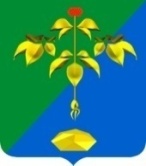 АДМИНИСТРАЦИЯ ПАРТИЗАНСКОГО ГОРОДСКОГО ОКРУГА ПРИМОРСКОГО КРАЯП О С Т А Н О В Л Е Н И Е07 декабря 2022г. 								№ 2110-паО проведении открытого аукциона на право заключения договоров аренды на земельные участки для хранения автотранспортаВ соответствии со статьями 39.11, 39.12 Земельного кодекса Российской Федерации, Федеральным законом от 06 октября 2003 г.                              № 131-ФЗ «Об общих принципах организации местного самоуправления в Российской Федерации», на основании статей 29, 32 Устава Партизанского городского округа администрация Партизанского городского округа ПОСТАНОВЛЯЕТ:1. Возложить обязанности по проведению открытого аукциона на право заключения договоров аренды на земельные участки для хранения автотранспорта на отдел территориального развития управления экономики и собственности администрации Партизанского городского округа.2. Объявить о проведении открытого аукциона на право заключения договоров аренды на земельные участки для хранения автотранспорта:2.1. Адрес (местоположение): установлено относительно ориентира, расположенного за пределами участка. Ориентир здание. Участок находится примерно в 80 метрах по направлению на северо – запад от ориентира. Почтовый адрес ориентира: Российская Федерация, Приморский край, Партизанский городской округ, г. Партизанск, ул. Кронида Коренова, д. 26. Кадастровый номер земельного участка 25:33:180113:11496;2.2. Адрес (местоположение): установлено относительно ориентира, расположенного за пределами участка. Ориентир многоквартирный жилой 2дом. Участок находится примерно в 115 метрах по направлению на юго – запад относительно ориентира. Почтовый адрес ориентира: Российская Федерация, Приморский край, Партизанский городской округ, г. Партизанск, ул. Нагорная, д. 19. Кадастровый номер земельного участка 25:33:180113:11502;2.3. Адрес (местоположение): установлено относительно ориентира, расположенного за пределами участка. Ориентир нежилое здание. Участок находится примерно в 45 метрах по направлению на юго – запад относительно ориентира. Почтовый адрес ориентира: Российская Федерация, Приморский край, Партизанский городской округ, г. Партизанск,                             ул. Энергетическая, 2Б. Кадастровый номер земельного участка 25:33:180123:4329;2.4. Адрес (местоположение): установлено относительно ориентира, расположенного в границах участка. Почтовый адрес ориентира: Российская Федерация, Приморский край, Партизанский городской округ, г. Партизанск, ул. Павла Разгонова, 36, гаражный бокс № 130. Кадастровый номер земельного участка 25:33:180113:10785.          3. Утвердить извещение о проведении открытого аукциона (прилагается).4. Настоящее постановление подлежит опубликованию в газете «Вести» и размещению на официальном сайте администрации Партизанского городского округа и на официальном сайте торгов.5. Отделу имущественных отношений управления экономики и собственности (Бурдина) обеспечить заключение договоров аренды земельных участков с победителями аукциона и осуществлять контроль за их исполнением. 6. Контроль за исполнением настоящего постановления возложить на и.о. руководителя управления экономики и собственности администрации Партизанского городского округа Н.Л.Мурашко.Глава городского округа                                                                  О.А. Бондарев